Mock Exam Chapters 8-10 12-13Mock exam answers will not be posted. Feel free to post them in your groups. If you cannot attend, email me with questions. I won’t tell you the answer, but I will let you know if you are wrong why it isn’t correct. Good luck! You got this.1. Assuming the following statements is true, which would not follow the laws or thermodynamics?a) When hydrogen and oxygen come together to create water, the entropy decreasesb) A ball traveling down a hill changes speeds up as it goes down the hillc) Plants capture energy from the sun and make glucosed) When using ATP, it splits to ADP and Pi and releases energy as heat.e) In a hydroelectric plant, water pressure spins turbines and generates electricity.2. Which of the following is true about cellular respiration?a) Glucose is reduced b) Water is the final electron acceptor.c) NADH is oxidizedd) The reaction is exergonice) ATP is only made in the electron transport chain3. Fermentation:a) Oxidizes pyruvateb) Reduces NADHc) Forms ATPd) Is aerobice) Releases electrons4. To form 9 G3P:a) The Calvin cycle would turn 9 timesb) 9 total CO2 would be used in the cyclec) Reduce 54 NADPHd) A and Be) B and C5. Immediately following telophase you notice a cell still has a pair of sister chromatids. Where did something go wrong?a)prophaseb)anaphasec)metaphased)prometaphasee) Cells have sister chromatids after telophase6. Which of the following is false?a) Calvin cycle takes place in the stromab) Ribulose bisphosphate fixes carbon dioxide in the Calvin cyclec) NADP+ is reduced in the membrane of the mitochondriad) Fatty acid tails enter metabolism as acetyl-CoAe) Photosynthesis is an endergonic process7. Enzymes can be regulated in many ways. Which of the following is not an example of allosteric enzyme regulation?a) A molecule binds to enzyme and stabilizes a certain formb) It takes one oxygen molecule to bind to hemoglobin to increase its affinity of oxygenc) In an excess of ATP, ATP binds to enzymes in the citric acid cycle and cause the shape of the active site to change.d) A vitamin binds to an enzyme and activates it.e) A molecule that is not the substrate binds to the active site of the enzyme.8. Your body needs to metabolize a triglyceride with fatty acids tails 20 carbons in length. How many FADH2 will be produced?a) 30b) 31c) 15d) 90e) 919. Oxygen during photosynthesis is produced:a) When light strikes photosystem 2b) When light strikes photosystem 1c) When NADP+ is reduced to NADPHd) During the reduction phase of the Calvin cyclee) During the regeneration phase of the Calvin cycle10. CO2 is produced froma) The conversion of pyruvate to acetyl-coAb) The oxidation of the intermediates of the citric acid cyclec) The conversion of glucose to pyruvated) A and Be) A and C11. Which of the following is true?a) DNA is replicated in the M phase of the cell cycleb) The G2 phase does not have a checkpointc) Mitosis results in haploid cellsd) The cell spends most of its time in the M phasee) Cytokinesis is the division of the nucleusThe following picture corresponds to questions 12 and 13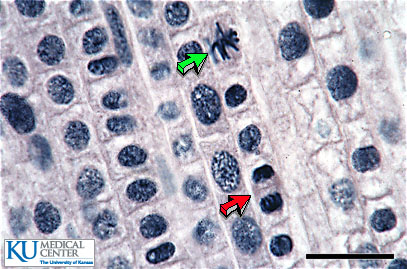 12. The green arrow (top-most arrow) corresponds to what phase of the cell cycle?a) Prophaseb) Prometaphasec) Metaphased) Anaphasee) Telophase13. In the cell at which the red arrow (bottom-most arrow) is pointed, what is the next phase of the complete cell cycle?a) Prophaseb) Anaphasec) Telophased) Cytokinesise) Interphase14. During oogenesisa) 1 polar body is produced in meiosis 2b) 1 polar body is produced in meiosis 1c) 2 polar bodies are produced in meiosis 2d) A and Be)  B and C15. After birth, a child undergoes genetic analysis and is discovered to have 3 copies of chromosome 21 (Down’s syndrome). In which of the following could the mistake have occurred during meiosis?a) Prophase 1b) Anaphase 1c) Metaphase 2d) Anaphase 2e) Metaphase 116. Glycine enters cellular respiration as pyruvate. How many NAD+ will be reduced?a) 2 b) 4c) 7d) 8e) 1017.  ______ NAD+ are oxidized from the catabolism of 5 glucose moleculesa) 10b) 25c) 30d) 50e) None of the above18. The following conditions would occur without the presence of oxygen excepta) Formation of ethanol from pyruvateb) The reduction of pyruvate c) The oxidation of pyruvated) The generation of 2 net ATPe) The generation of 4 total ATP19. Which is the correct pairinga) Anaphase 2 separation of sister chromatidsb) Anaphase 1 separation of sister chromatidsc) prophase 2 crossing overd) A and Ce) B and C20.  Which is true of the following reaction?Cu2+  + Zn0 Cu0 + Zn2+a) Cu is oxidizedb) Cu is reducedc) Zn is oxidizedd) A and Ce) None of the above21. Which of the following examples would be representative of a free energy decrease?a) The oxidation of glucose during cellular respirationb) The formation of glucose via photosynthesis.c) The formation of ATP from ADP and Pid) A and Be) B and C22. Of the following, which is not paired correctly?a) Separation of sister chromatids anaphase 2 of meiosisb) Crossing over prophase 1 of mitosisc) homologous chromosome separation anaphase 1 of mitosisd) all of the abovee) B and C23. The mitotic spindlea) does not separate sister chromatidsb) forms during G2c) Attaches to the kinetochore during anaphased) Is attached to the kinetochore during telophasee) none of the above24. Which of the following is false about ATP synthase?a) It lowers the activation energy of ATP synthesisb) It lowers the change in free energy of the formation of ATPc) It makes an endergonic reaction exergonicd) B and Ce) all of the above25. An enzyme is said to be saturated, the speed up the reaction you would:a) add more enzymeb) add more substratec) remove substrated) decrease the pHe) decrease the temperature26. All of the following are examples of genetic variation among offspring due to sexual reproduction excepta) One sperm out of millions fertilizing an egg.b) Non-identical siblings from the same parentsc) A hydra plant reproducing by budding. d) Individuals in the same family having different hair colors.e) None of the above27. All of the following are examples of reproduction excepta) Binary fission in bacteriab) Cloning a sheepc) Sperm and ova coming together to form a zygoted) A moss that exists in a haploid state that then fertilizes and undergoes mitosis and the meiosis to produce a new haploid mosse) B and D28. All of the following are reduced excepta) NADP+b) NAD+c) FAD+d) Pyruvate acetyl-CoAe) pyruvate lactic acid29. Which of the following are not forms of meiosis?a) Oogenesisb) Production of  new liver cellsc) Spermatogenesisd) Stem cells that give rise to new tissuese) B and D30. Starting with 12 molecules of pyruvate, you would produce (not accounting for oxidative phosphorylation)a) 72 NADH, 144 ATP, 144 FADH2b) 12 NADH, 12 ATP, 12 FADH2c) 144 NADH, 12 ATP, 144 FADH2 d) 72 NADH, 12 ATP, 12 FADH2e) 84 NADH, 12 ATP, 12 FADH231. All of the following are endergonic reactions excepta) The splitting of water in photosynthesisb) The making of G3P from CO2 and RuBPc) The making of RuBP from G3Pd) ATP ADP + Pie) A and B32. Where does CO2  come from when you breathe outa) pyruvate acetyl-coAb) Citric acid cyclec) glucose pyruvated) all of the abovee)A and B33. Why do people say plants breathe in CO2 and breathe out oxygen?a) Water is split at photosystem 1b) Water is split at photosystem 2c) CO2 is produced from the Calvin cycled) CO2 is needed for the light-dependent reactions to occure) Oxygen comes out of the Calvin cycle34. To make glucose:a) Water needs to be splitb) Aerobic organisms need to exhalec) External energy source is neededd) All of the abovee) None of the above35. If sister chromatids do not separate correctly,a) One could have offspring missing a copy of a chromosomeb) Trisomy 21 could occurc) An individual could be born XXYd) An individual could be born XOe) All of the above36. The following are all examples of increasing potential energy excepta) The excitation of electrons to a higher energy level in photosystem 2b) The excitation of electron to a higher energy level in photosystem 1c) The conversion of ADP to AMPd) The formation of ATP from ADP and Pie) The synthesis of G3P from CO2 and RuBP37. All of the following would cause an enzyme to quit functioning excepta) Saturationb) No presence of substratec) Extremely low pHd) Extremely high temperaturese) Another molecule binding to the active site38. Enzymes do nota) Raise the change in free energyb) Lower the change in free energyc) Raise the activation energyd) catalyze chemical reactionse) A, B and C39. The following is true of photosynthesis excepta) It is an endergonic processb) Water is a reactantc) O2 is consumedd) G3P is producede) All of the following are true40. The following is true of glycolysis excepta) NAD+ is reducedb) 4 ATP are producedc) It is an exergonic processd) It can occur in the presence of oxygene) It is anaerobic41. Which is not true in regards to cancer cells?a) Growth is inhibited when reaches maximum density b) They exhibit continuous cell replicationc) They can occur when a checkpoint is missedd) They do not need an anchor to growe) They can move to other tissues42. How many functional gametes are produced in oogenesis? How many in spermatogenesis?a) 4, 4b) 1, 4c) 4, 1d) 1, 4e) 1, 1 43. Muscle cells do not experiencea) cytokinesisb) mitosisc) meiosisd) A and Ce) B and C44. The following pairings are wrong in regards to cellular respirationa) fatty acids acetyl-coAb) glycerol citric acid cyclec) amino acids pyruvated) sugars glycolysis e) amino acids acetyl-coA45. Which of the following pairings is incorrect?a) mitosiscloningb) kinetochores attachment of spindlec) meiosis diploid cellsd) glycolysisaerobice)  chiasmataprophase 146. All of the following release energy excepta) An electron falling from a higher energy level to a lower energy levelb) Formation of G3P from RuBP and CO2c) Formation of RuBP from G3Pd) ATP ADP + Pie) All of the above release energy47. True or false: FADH2 generates less ATP than NADHa) Trueb) False48. Which of the following is false? CO2 is a) Released from cellular respirationb) Released during the reduction of pyruvate c) A reactant of photosynthesisd) The source of carbons in glucosee) used in the Calvin cycle49. Which of the following is true? a) Plants are not autotrophsb) All plants only undergo one type of photosynthesisc) Plants are heterotrophsd) The ATP produced during the light-dependent reactions is used in the Calvin cyclee) Water is released from the light-independent reactions50. Cytokinesis always occursa) Trueb) False